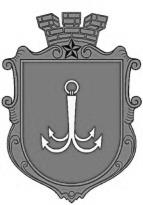                           ОДЕСЬКА МІСЬКА РАДА                                      ПОСТІЙНА КОМІСІЯЗ ПИТАНЬ ЖИТЛОВО – КОМУНАЛЬНОГО ГОСПОДАРСТВА ________________№_________________на №______________від______________ЗАСІДАННЯпостійної комісії25 січня 2023 року, 12:00Мала зала (пл. Думська, 1)ПОРЯДОК ДЕННИЙ1.	Про внесення на розгляд Одеської міської ради проєкту рішення «Про внесення змін до Міської цільової програми розвитку житлового господарства м. Одеси на 2022-2026 роки, затвердженої рішенням Одеської міської ради від 08 грудня 2021 року № 804-VІІІ».2.	Про внесення на розгляд Одеської міської ради проєкту рішення «Про внесення змін до Міської цільової програми благоустрою м. Одеси                         на 2022-2026 роки, затвердженої рішенням Одеської  міської ради від 08 грудня 2021 року № 805-VIІI».3.	Про внесення на розгляд Одеської міської ради проєкту рішення «Про внесення змін до Міської цільової програми розвитку електротранспорту в                  м. Одесі на 2022 – 2026 роки, затвердженої рішенням Одеської міської ради від 09 лютого 2022 року № 864-VIІI».4.	Про внесення на розгляд Одеської міської ради проєкту рішення «Про внесення змін до Міської цільової програми енергоефективності у м. Одесі на 2022-2026 роки, затвердженої рішенням Одеської міської ради від 09 лютого       2022 року № 866-VIIІ».5.	Про внесення на розгляд Одеської міської ради проєкту рішення «Про безоплатну передачу майна з комунальної власності Одеської міської територіальної громади до комунальної власності Херсонської міської територіальної громади».6.	Про внесення на розгляд Одеської міської ради проєкту рішення «Про скасування рішення Одеської міської ради від 08.12.2021 р. № 835-VIII     «Про уточнення складу цілісного майнового комплексу Комунального підприємства Одесводоканал».пл. Думська, 1, м. Одеса, 65026, Україна